План-график
курсов повышения квалификации на бюджетной основе на февраль 2021 г.Уважаемые слушатели! Обращаем Ваше внимание, что на очных курсах в КК ИПК необходимо обязательно использовать медицинские маски!Обратите внимание!  Согласно части 3 статьи 76 Федерального закона от 29.12.12 № 273-ФЗ «Об образовании в Российской Федерации» к освоению дополнительных профессиональных программ допускаются лица, имеющие среднее профессиональное и (или) высшее образование; лица, получающие среднее профессиональное и (или) высшее образование. Слушателям необходимо привезти с собой копию диплома о среднем или высшем профессиональном образовании либо справку с места учебы, если образование еще не завершено. Проезд: 1-й корпус (ул. Матросова, 19) автобусы №№ 3, 56, 74, 94 до остановки «Монтажный колледж»; автобусы № 5, 19, 37, 80 до остановки «60 лет Октября»; автобусы №№ 6, 10 до остановки «ХМЗ».Тел. общежития на Матросова 8(391) 236-20-21.Проезд: 2-й корпус (проспект Мира, 76) с правого берега автобусы: №№ 1, 3, 12, 55, 56 и др. до остановки «Дом быта»; со стороны железнодорожного вокзала, по пр. К.Маркса: троллейбусы №№ 7, 8, автобусы №№ 20, 27, 30, 32, 49, 51, 53, 63 и др., до остановки «Дом техники»; со стороны автовокзала, по ул. Ленина: троллейбусы №№ 7, 8; автобусы №№ 20, 27, 30, 49, 50, 51, 53, 63 и др. до остановки «Главпочтамт», тел. 8(391) 227-32-34 вахта.Проезд: 3-й корпус (ул. Цимлянская, 35«а», район ул. Калинина) автобус №99 от ж/д станции «Красноярск-Северный» до конечной; №52 с правого берега от остановки ЛДК, автобус № 88 от ост. Спортзал (Зеленая Роща), от железнодорожного вокзала автобус №4, троллейбусы №4 и 13, до остановки «Полюс».Тел. 8(391)268-22-37 вахта. Начало занятий  9.00 час.Телефоны для справок: 8 (391) 236-17-10; 8 (391) 206-99-19 + добавочные номера 110 или 155.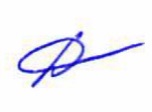 Проректор по учебно-методической работе КК ИПК							С.Ю. Андреева№Тема курсовНачалоОкончаниеКатегория слушателейРуководительМесто проведенияПримечаниеСлушатель* Подготовка педагогов к проведению мастер-классов в деятельностном подходе (очно)01-02-202104-02-2021Учит. нач. школы Раицкая Г.В.Ул. Матросова,19Ауд. 2-06 Иметь собственные материалы, которые можно использовать для проведения мастер-классаВинтер Наталья Алексеевна, Малоимышская СОШ* Математическая грамотность как один из результатов освоения курса математики в основной и старшей школе (дистанционно)01-02-202119-02-2021Руководитель МО, Учит. математики Тяглова Е.Г.Дистанционно   Для работы на  курсе необходимо зарегистрироваться на сайте Дистанционного обучения Красноярья http://dl.kipk.ruПо  всем вопросам обращаться  к Елене Григорьевне Тягловой по эл. почте: tyaglova@kipk.ruЛеонова Ирина Алексеевна, Локшинская СОШ* Обучение детей с умственной отсталостью в отдельных классах общеобразовательных школ в условиях реализации ФГОС образования обучающихся с умственной отсталостью (ИН) (дистанционно)01-02-202121-02-2021 Учитель инклюзивного обучения, учит. нач. школы Попов В.С.Дистанционно Для обучения на курсе необходимо зарегистрироваться на сайте дистанционного обучения Красноярьяhttps://dl.kipk.ruКодовое слово : клаваСо всеми вопросами обращаться к Попову Валерию Степановичу по эл. почте: popow1946@yandex.ruКарпушова Наталья Анатольевна, Крутоярская СОШЕлисеева Любовь Викторовна, Крутоярская СОШШарых Ирина Викторовна, Ильинская СОШ* Управление методической деятельностью в современной образовательной организации (дистанционно)01-02-202103-03-2021Зам. директора по УВР ОО, Методист ОО, Руководитель МО, Методист Богданова О.В.Дистанционно Для обучения на курсе необходимо зарегистрироваться на сайте дистанционного обучения Красноярьяhttps://dl.kipk.ru За кодовым словом обращаться к Богдановой Ольге Владимировне по эл. почте : bogdanova.olga@kipk.ruГоловко Вера Павловна, Златоруновская СОШРабота с личностными результатами в основной и старшей школе (для заместителей директоров по воспитательной работе) (дистанционно)08-02-202126-02-2021Зам. директора по ВР ОО, Классный руководитель, Педагог-организатор  Езовских О.В.Дистанционно Для обучения на курсе необходимо зарегистрироваться на сайте дистанционного обучения Красноярьяhttps://dl.kipk.ru За кодовым словом обращаться к Езовских Ольге Викторовне:ezovskikh@kipk.ruКрасникова Виктория Юрьевна, СОШ №1Организация дистанционного обучения детей с ограниченными возможностями здоровья (дистанционно)08-02-202127-02-2021Учитель-логопед , Учитель-дефектолог , Учитель инклюзивного обучения, Классный руководитель, Преподаватель-организатор ОБЖ , Команда ОО Хабарова И.В.Дистанционно Для обучения на курсе необходимо зарегистрироваться на сайте дистанционного обучения Красноярьяhttps://dl.kipk.ru За кодовым словом обращаться к Для обучения на курсе необходимо зарегистрироваться на сайте дистанционного обучения Красноярьяhttps://dl.kipk.ru Кодовое слово февраль2021. По всем вопросам обращаться к преподавателю Ирине Викторовне Хабаровой. по эл. почте:dargel@kipk.ruКарпушова Наталья Анатольевна, Крутоярская СОШ* Формирование функциональной грамотности младших школьников (дистанционно)10-02-202112-03-2021Учит. нач. школы Раицкая Г.В.Дистанционно Для обучения на курсе необходимо зарегистрироваться на сайте дистанционного обучения Красноярьяhttps://dl.kipk.ru Для получения кодового слова обратиться к преподавателю Раицкой Галине Викторовне по эл. почте:raitskaya@kipk.ruПономарева Олеся Александровна, СОШ №1Кондратьева  Татьяна Александровна, Тургужанская ООШ* Концепция преподавания обществознания: новые подходы к достижению образовательных результатов (дистанционно)11-02-202127-02-2021Учит. истории/обществ. Молодцова И.В.Дистанционно Для обучения на курсе необходимо зарегистрироваться на сайте дистанционного обучения Красноярьяhttps://dl.kipk.ruСо всеми вопросами обращаться к преподавателю Молодцовой И.В.  по эл. почте: molodtsova@kipk.ruЛапардина Ольга Анатольевна, Златоруновская СОШ* Формирование читательской грамотности при изучении истории и обществознания (дистанционно)15-02-202110-03-2021Зам. директора по УВР ОО, учит. истории/обществ., Учитель-предметник кадетского корпуса или мариинской гимназии, Учитель-предметник педколледжа Долгодворова Е.Ю.Дистанционно Для обучения на курсе необходимо зарегистрироваться на сайте дистанционного обучения Красноярьяhttps://dl.kipk.ruСо всеми вопросами обращаться к Елене Юрьевне Долгодворовой по эл. почте : dolgodvorova@kipk.ruИсаченко Александр Николаевич, СОШ №1* Организация и содержание ранней помощи детям с нарушениями развития и их семьям (дистанционно)15-02-202115-03-2021Методист ДОО, Воспитатель ДОО, Учитель-логопед ДОО, Педагог-психолог ДОО, Учитель-дефектолог ДОО Прядун Д.С.Дистанционно Для обучения на курсе необходимо зарегистрироваться на сайте дистанционного обучения Красноярьяhttps://dl.kipk.ruСо всеми вопросами обращаться к преподавателю Прядун Дарье  Сергеевне по эл. почте: pryadun@kipk.ruКарпушова Наталья Анатольевна, Крутоярская СОШ